III. Puchar Wrocławskiej Wieży         11 maja 2016 r.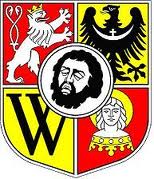  Szkoła Podstawowa Nr 15 ul. Solskiego 13 Wrocław OporówOrganizatorzy: SP 15 ul. Solskiego 13, DZSzach, MDK Śródmieście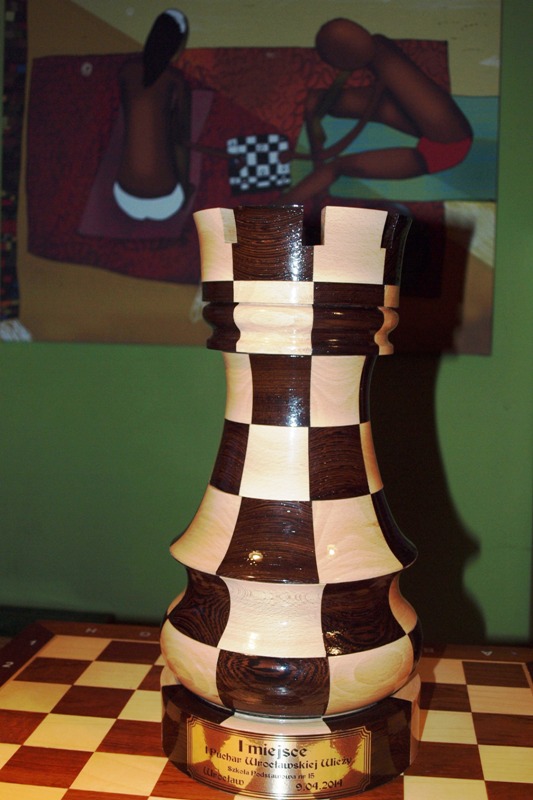 Cel   III. Pucharu o Wrocławską WieżęPromocja idei Edukacja przez Szachy w Szkole. Propozycja aktywnego, szachowego  spotkania w szkolnym gronie –zgodnie z szachową maksymą Gens una Sumus (jesteśmy jedną rodziną) Okazja do podniesienia szachowego poziomu w bazie Szkoły Podstawowej nr 15
ul. Solskiego we Wrocławiu. Formuła zawodów:Rozgrywki drużynowe. Reprezentacje szkół podstawowych występują w składach
8 osobowych. Na szachownicach 1-6: chłopcy lub dziewczynki  i 2 dziewczynki (7-8). Dzieci z klas 1-3. Tempo gry w zawodach szachowych: 15 minut na zawodnika
(30 minut na partię). Można wystawiać zawodników rezerwowych.Nagrody: Dla zwycięskiej szkoły Wrocławska Wieża  (autor Tomasz Sowa).Medale i dyplomy dla pierwszych trzech drużyn. Wszyscy uczestnicy otrzymują upominki i okolicznościowe dyplomy.  Czasowy plan  III. Pucharu o Wrocławską Wieżędo godz. 9.40 – przyjazd ekip i weryfikacja zgłoszeń 10.00	- przywitanie uczestników i gości10.15	- I-IV rundy zawodów szachowych12.30	- wspólny poczęstunek wszystkich ekip, spotkanie integracyjne,              pokazowy mecz Bullet chess (super błyskawiczne- 2 minuty na partię)13.00	- V-VI rundy około 14.30 - podsumowanie  III. Pucharu O Wrocławską Wieżę W trakcie „III. Pucharu O Wrocławską WieżęSpotkanie z szachową Arcymistrzynią, bezpłatne konsultacje u trenerów szachowych, okazja do sportowej aktywności przy stołach pingpongowych, 
gry, quizy, zabawy.          Ilość uczestników ograniczona do 15 ekip (około 120 grających). Decyduje kolejność zgłoszeń.                        Zapisy do III. Pucharu O Wrocławską Wieżę na stronie mailowej…  pakruk@op.pl                            Zapraszają w imieniu organizatorów:Dyrektor SP 15  Dorota Wójcik- Hetman  Dr Bohdan Aniszczyk Prezes DZSzach Dominik Kulaś Arcymistrzyni Monika Krupa CM Krzysztof Krupa